Engagement d collaborateur de Perspectives en matière de protection des  et des adultes vulnérables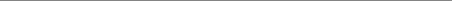 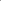 La Bible nous enseigne que chaque être humain, enfant ou adulte, est créé à l’image de Dieu. Il doit être accueilli sans discrimination, respecté dans son intégrité, et traité avec dignité. Jésus lui-même nous a laissé l’exemple par son attitude envers les enfants et les personnes vulnérables. Convaincus que la vérité de Dieu révélée dans la Bible permet à chacun de s’épanouir, nous nous engageons à transmettre le message de l’Evangile de manière fidèle et pertinente. e collaborateur s’engage à respecter la liberté de conscience et d’expression, la liberté religieuse et la dignité de chaque personne. Nous rejetons toute forme d’abus de pouvoir, de contrainte et de manipulation. Tout collaborateur de Perspectives sera amené à être en contact avec des enfants et des adultes vulnérables au cours de son ministère. Au moment de l’embauche, le collaborateur fourni son extrait de casier judiciaire au bureau de Perspectives. Celui-ci lui sera rendu après consultation, mais pourra être réclamé de nouveau  dans le but d’une mise à jour. Un cadre à respecter 	Le collaborateur a un devoir de vigilance dans toute communication numérique (e-mail, sms, médias sociaux...). Avec les mineurs, les communications groupées et publiques sont à préférer aux communications privées. La législation concernant le droit à l’image doit être entièrement respecté.Le collaborateur sera tenu d’éviter  situation d’isolement en tête à tête avec un enfant dans le cadre de ses fonctions. Lorsqu’il est question de transporter des enfants en voiture pour une sortie, la permission des parents sera sollicitée, et un enfant ne sera pas transporté seul. Lorsqu’un entretien individuel avec un mineur est nécessaire, le collaborateur veillera à ce qu’un autre adulte soit présent dans le bâtiment et à ce que les portes du lieu de l’entretien restent ouvertes. Engagement du collaborateurJ’ai attentivement lu la présente charte, et je m’engage à : Chercher le bien-être spirituel et moral des  et des adultes vulnérables, et à respecter leur intégrité physique.Respecter la vie privée des mineurs et des adultes vulnérables. En cas d'incident grave portant obligation déclarative, je laisserai les autorités civiles compétentes faire leur travail en collaborant pleinement avec elles afin que lumière soit faite et les enfants protégés en toute confidentialité. Dans le souci d'une communication claire et non diffamatoire envers quiconque, je me rappelle également que je ne suis pas habilité à parler au nom de l'association Perspectives devant les médias ou tout autre instance. Seul le président et les personnes à qui il déléguera cette charge ont le droit et le devoir de le faire.			Je soussigné(e) 
Nom : ........................................... 
Prénom : ………………………..… 
Date de naissance : ...... 
Demeurant à : ............................................................................................ 

Le : …../ ….… /......         A : ……………………..…… 

Signature avec la mention « lue et approuvée » : 